IZRAKSTS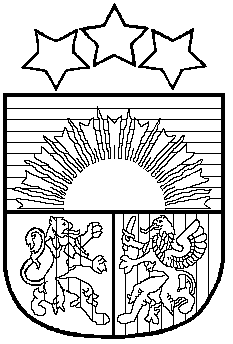 LATVIJAS REPUBLIKAPRIEKULES NOVADA PAŠVALDĪBAS DOMEReģistrācijas Nr. , Saules iela 1, Priekule, Priekules novads, LV-3434, tālrunis , fakss 63497937, e-pasts:  SĒDES  PROTOKOLSPriekules novadā2014.gada 26.jūnijā		                       	                                                                Nr.137.§Par grozījumiem Priekules novada pašvaldības pedagogu amatu un amatalgu sarakstu 2014.gadam 	Saņemts Gramzdas pagasta pārvaldes vadītāja A.Eidejus iesniegums par papildus 0,8 pirmsskolas skolotāja štata vietas nepieciešamību. 	Pašreiz Gramzdas pamatskolā no pašvaldības ir 0,8 pirmsskolas pedagogs. 2013./14.m.g. no valsts tika finansēta 1, 056 pedagoga likmes 5-6 gadīgo apmācībai. Darbs tika organizēts 2 grupās. Pedagogs 5-6 gadīgajā grupā strādā no 8.00 – 14.00. Pedagogs pirmsskolas grupā bērniem līdz 5 gadu vecumam no 8.00 – 13.00, piektdienās līdz 13.00. No 14.00 līdz 17.30 ar pirmsskolas bērniem kopā ir tikai skolotājas palīgs (aukle). Skolotāja palīgam atbilstoši viņa amata kategorijai un amata aprakstam nav paredzēta pilna atbildība par bērnu drošību un dzīvību, tāpēc, lai nodrošinātu pedagoga klātbūtni visā pirmsskolas darba laikā, nepieciešamas papildus 0,8 pedagoģiskās likmes.Plānotais izglītojamo skaits pirmsskolas grupās pa vecuma grupām:1-2 gadi – 6 bērni3-4 gadi – 6 bērni5-6 gadi – 10 bērni.	Pamatojoties uz likuma „Par pašvaldībām” 21.panta pirmās daļas 13.punktu, kas nosaka, ka tikai dome var noteikt domes priekšsēdētāja, viņa vietnieka, vietējās pašvaldības administrācijas darbinieku, pašvaldības iestāžu vadītāju un citu pašvaldības amatpersonu un darbinieku atlīdzību.	Priekules novada pašvaldības dome, atklāti balsojot „par’’ – 13 deputāti – , , , , Andris Džeriņš,  , , , , , ,  , ; „pret”- nav, „atturas” – nav, nolemj:	Apstiprināt grozījumus Priekules novada pašvaldības pedagogu amatu un amatalgu sarakstā 2014.gadam Priekules novada pašvaldības izglītības iestādēs saskaņā ar lēmumam pievienoto pielikumu.Pielikumā: Grozījumi Priekules novada pašvaldības pedagogu amatu un amatalgu saraksts 2014.gadam uz 1 lp.Sēdes vadītājs 		(personiskais paraksts)Protokoliste  Daiga Tilgale                 (personiskais paraksts)	         IZRAKSTS PAREIZSPriekules novada pašvaldības sekretāre							           	           D.TilgalePriekulē, 30.06.2014.1.pielikumsPriekules novada domes 26.06.2014.(prot.Nr.13,7.§) ‘’Par grozījumiem Priekules novada pašvaldībaspedagogu amatu un amatalgu sarakstā 2014.gadam’’Priekules novada pašvaldības amatu un amatalgu saraksts 2014.gadam  (Pedagogi)Domes priekšsēdētājas vietnieks						A.CīrulisIestāde, struktūrvienībaAmata nosaukumsKods pēc profesiju klasifikatoraVienību skaitsMēnešu skaitsSlodzeDarba stundu skaits nedēļāMēneša darba alga, EURPiezīmesGramzdas pamatskola Gramzdas pamatskola Gramzdas pamatskola 09.2103Pirmsskolas izglītības skolotājs2342 01180,824318,7209.2103Pirmsskolas izglītības skolotājs2342 0141,648637,44 Papildus 1575,62 euro.